Bakaiev KonstantynExperience:Position applied for: 3rd OfficerDate of birth: 25.07.1984 (age: 33)Citizenship: UkraineResidence permit in Ukraine: YesCountry of residence: UkraineCity of residence: OdessaContact Tel. No: +38 (050) 636-44-19E-Mail: kbakaev@bk.ruSkype: kbakaevU.S. visa: NoE.U. visa: NoUkrainian biometric international passport: Not specifiedDate available from: 01.12.2016English knowledge: GoodMinimum salary: 3000 $ per monthPositionFrom / ToVessel nameVessel typeDWTMEBHPFlagShipownerCrewing3rd Officer05.06.2016-20.10.2016Global Trader 1Bulk Carrier65671-panamaeurobulkChief Officer09.09.2015-10.11.2015Miss AnnTug Boat4232xDETROIT2x1800PanamaSirius Towing LTD&mdash;2nd Officer17.06.2015-05.08.2015Miss AnnTug Boat423detroit3800PanamaSirius Towing LTD&mdash;2nd Officer20.03.2015-31.05.2015Miss AnnTug Boat423detroit diesel3800panamasirius towing ltd&mdash;3rd Officer03.03.2010-29.08.2010TraderBulk Carrier5600-kingstownDual investmentMCAOrdinary Seaman09.11.2009-19.02.2010ThorBulk Carrier75000-marsh.islprimerose shpITC/diamantOrdinary Seaman26.12.2006-23.04.2007CenturionBulk Carrier75000-Marsh.islPrimerose shpitc/diamantDeck Cadet19.05.2004-13.11.2004mineral poterneBulk Carrier175000-belgiumBocimar NVITC/diamantOrdinary Seaman20.06.2003-20.01.2004marina grBulk Carrier75000-maltawindforce MrtITC/diamant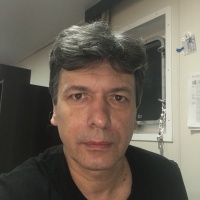 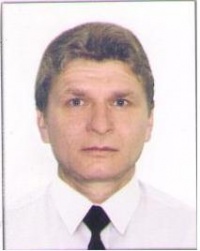 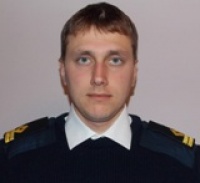 